
Аппликация «БАБУШКА В ШЛЯПЕ».   Сегодня мы с вами будем делать замечательный подарок для бабушки — портрет в нарядной шляпе! Такая поделка может стать отличной открыткой к 8 марта! Давайте порадуем своих бабушек!Я подготовила  для вас готовый шаблон портрета. МАТЕРИАЛЫ:цветная бумага и картон;пластиковые глазки;клей;ножницы;фломастеры;восковой пластилин;пластилин.Ход работы: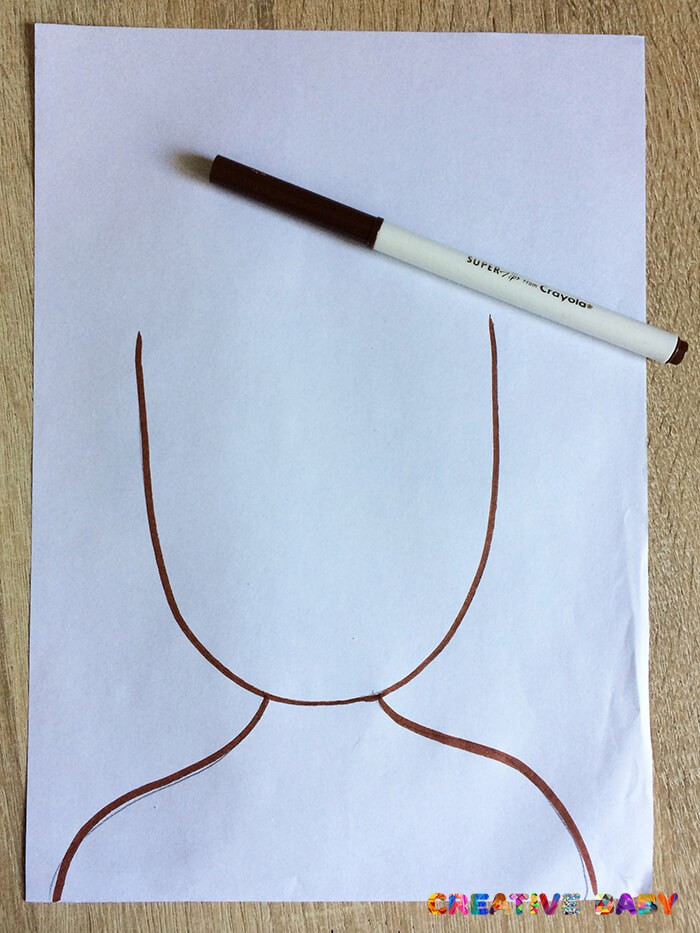 Сделайте из цветной бумаги волосы .Выберите цвет  для шляпы и вырежьте. Приклейте на фон.Украсьте шляпу цветочками и листиками. Цветы сделайте из бумаги, серединку – из пластилина и вставьте фасоль.Вырежьте кружочки и приклейте бусы.Сделайте бабушке лицо. Нарисуйте глазки и приклейте пластиковые зрачки.  Нарисуйте брови и нос. Приклейте губы. Щечки можно сделать из пластилина. Посмотрите, какая красивая и нарядная бабушка у нас получилась!!! 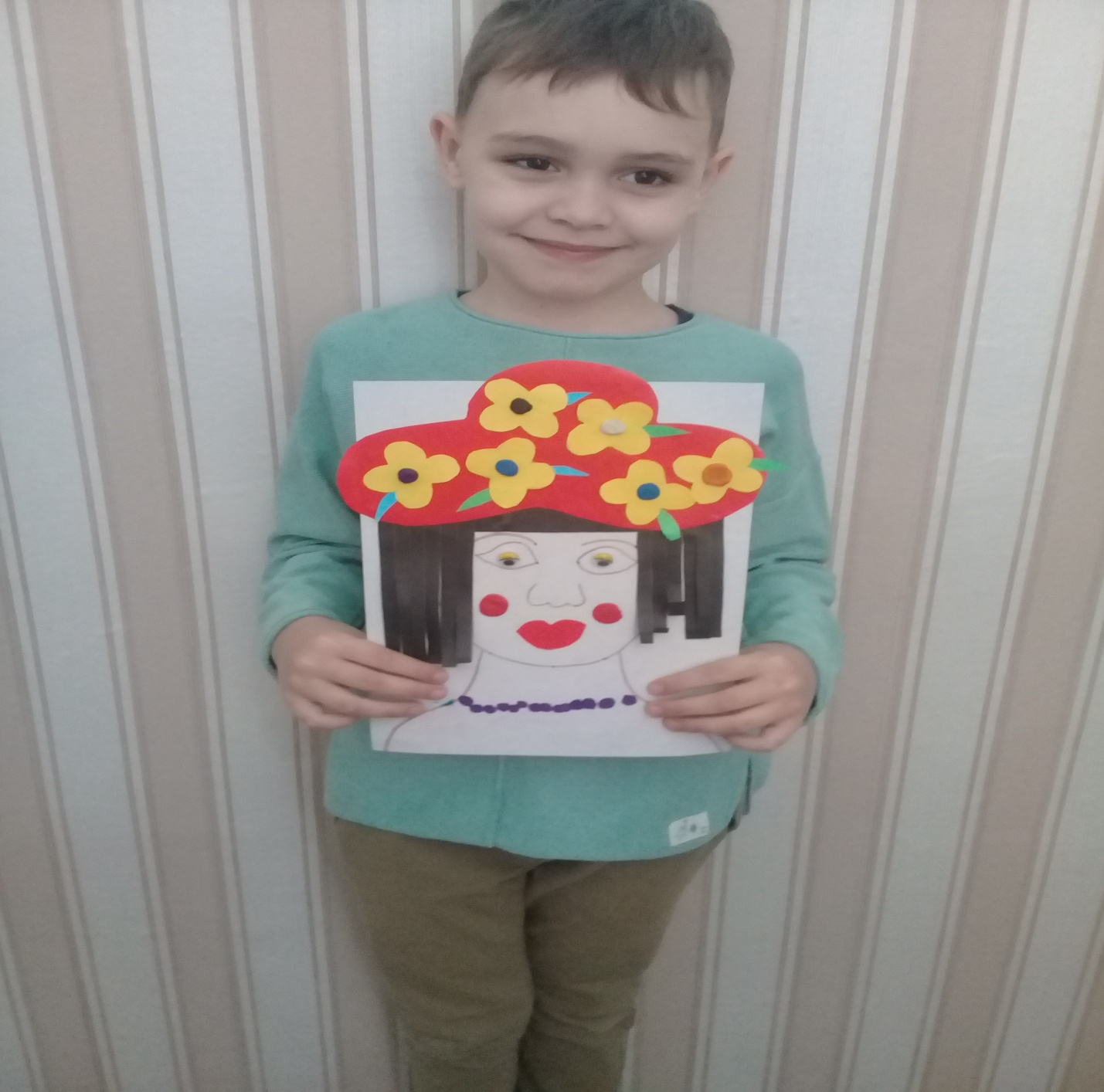 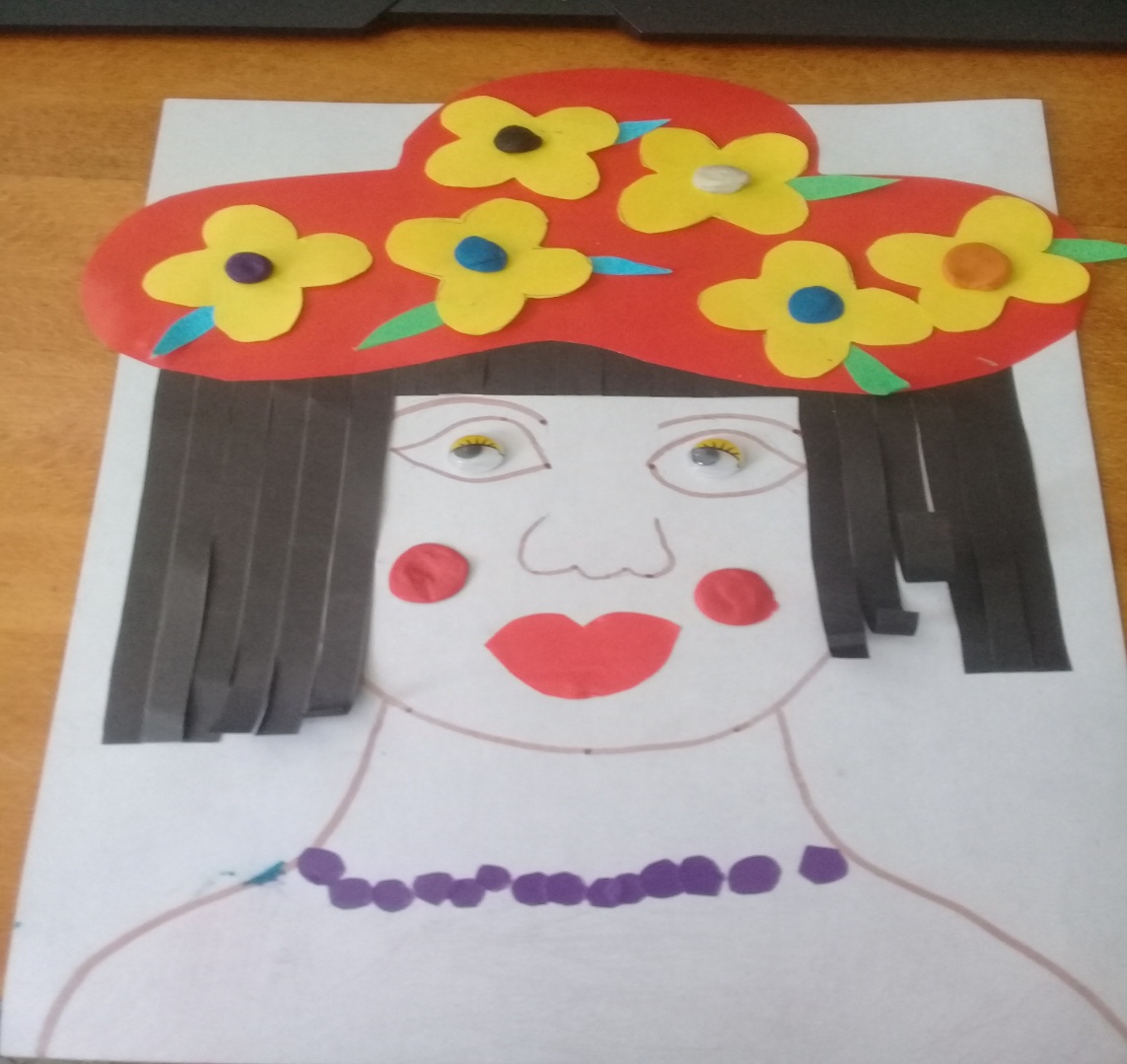 